  REPUBLIKA HRVATSKA 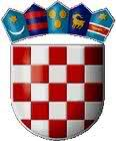 VARAŽDINSKA ŽUPANIJA       OPĆINA SVETI ILIJA                                                                                   Općinsko vijeće     KLASA:  320-02/15-03/01                                                                                                                                                   
URBROJ:  2186/08-15-01  Sveti  Ilija,  18.03.2015.  	Na  temelju  članka  12.  i  14.  Zakona  o  poljoprivrednom  zemljištu  („Narodne  novine"  broj  152/08  i 
25/09)  i  članka  30.  Statuta  Općine  Sveti  Ilija  ("Službeni  vjesnik  Varaždinske  županije"  broj  25/13  i  48/13),  Općinsko  vijeće  Općine  Sveti  Ilija  na  10.  sjednici  održanoj 18.  ožujka  2015.  godine,  donijelo  je  ODLUKU  o agrotehničkim mjerama te uređivanju i održavanju poljoprivrednih rudina na području Općine Sveti Ilija  IV. POSEBNE MJERE ZAŠTITE OD POŽARA Članak 17. Radi  sprječavanja  požara  na  poljoprivrednom  zemljištu  vlasnici  su  dužni:  - 
-  održavati,  uređivati  i  čistiti  međe,  živice,  kanale  te  poljske  i  šumske  putove,  uklanjati  suhe  biljne  ostatke  nakon  provedenih  agrotehničkih  mjera  i  nakon  žetve,  berbe  i  sl. 
najkasnije  do  1.  lipnja  tekuće  godine,  -  uz  međe  preorati  ili  očistiti  zemljište  zatravljeno  suhim  biljem  i  biljnim  otpadom.  Članak 18. Prilikom  uništavanja  korova  i  biljnog  otpada  vlasnici  zemljišta  su  dužni:  -  prijaviti  mjesto  i  vrijeme  spaljivanja  vatrogasnoj  postrojbi  koja  djeluje  na  području  na  kojem 
se  obavlja  spaljivanje,  -  spaljivati  suhi  korov  i  biljni  otpad  na  najmanjoj  udaljenosti  od  200  m  od  ruba  šumskog 
zemljišta,  te  najmanje  15  m  od  krošanja  stabala,  nasada  na  susjednim  parcelama  kao  i  od  vodiča  i  stupova  dalekovoda,  -  tlo  na  kojem  se  loži  vatra  radi  spaljivanja  korova  i  biljnog  otpada  mora  se  očistiti  od  trave  i 
drugog  gorivog  materijala,  -  spaljivanju  moraju  biti  nazočne  osobe  koje  su  zapalile  vatru  i  to  od  zapaljenja  vatre  do  njenog 
potpunog  sagorijevanja  i  uz  sebe  moraju  imati  osnovna  sredstva  i  opremu  za  početno  gašenje  požara  (lopata,  kanta  napunjena  vodom  i  sl.)  -  nakon   sagorijevanja   osobe   su   dužne   pregledati   mjesto   loženja   i   ostatke   sagorijevanja   u 
potpunosti  ugasiti  vodom  Članak 19. 	Nadzor   nad   provedbom   ove   Odluke   provode   nadležne   inspekcijske   službe   i   Jedinstveni 
upravni  odjel  Općine  Sveti  Ilija.V. KAZNENE ODREDBE Članak 20. Novčanom  kaznom  u  iznosu  od  10.000,00  kn  kaznit  će  se  za  prekršaj  pravna  osoba  ako:  -  ne  provodi  mjere  minimalne  razine  obrade  i  održavanja  poljoprivrednog  zemljišta  sukladno 
članku  4.  Odluke,  - 
-  - 
-  - 
-  - 
-  - 
-  - 
-  ne  sprječava  zakorovljenost  i  obraslost  višegodišnjim  raslinjem  sukladno  članku  5.  Odluke, 
ne  poduzima  mjere  suzbijanja  biljnih  bolesti  i  štetočina  sukladno  članku  6.  Odluke,  ne  uništava  biljne  ostatke  sukladno  članku  7.  Odluke,  ne  provodi  mjere  zaštite  od  erozije  sukladno  članku  10.  Odluke,  ne  uređuje  i  ne  održava  živicu  i  međe  sukladno  članku  12.  Odluke, 
ako  postupi  protivno  odredbi  članka  13.  stavka  5.  Odluke,  ne  provodi  radnje  iz  članka  13.  stavka  6.  Odluke,  ne  uređuje  i  ne  održava  kanale  sukladno  članku  14.  Odluke,  ne  sprječava  zasjenjivanje  susjednih  parcela  sukladno  članku  15.  Odluke,  ne  provodi  mjere  sadnje  i  održavanja  vjetrobranskih  pojasa  sukladno  članku  16.  Odluke, 
ne  provodi  mjere  zaštite  od  požara  sukladno  članku  17.  Odluke,  ne  poduzima  mjere  iz  članka  18.  Odluke  	Novčanom  kaznom  u  iznosu  od  700,00  kn  kaznit  će  se  odgovorna  osoba  u  pravnoj  osobi  za 
prekršaje  iz  stavka  1.  ovog  članka.  	Novčanom  kaznom  od  1.500,00  kn  kaznit  će  se  fizička  osoba,  obrtnik  odnosno  osoba  koja 
obavlja  drugu  samostalnu  djelatnost  za  prekršaje  iz  stavka  1.  ovog  članka.  	Novčanom  kaznom  od  500,00  kn  kaznit  će  se  fizička  osoba  za  prekršaje  iz  stavka  1.  ovog 
članka.                                                                                                                         Predsjednik  Općinskog  vijeća 
	                                                                                                            Zdravko  Ostroški,  dipl.  ing.